The Planning (Hazardous Substances) Act 1990 - Section 17
Wales - The Planning (Hazardous Substances) (Wales) 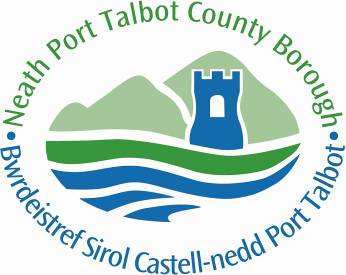 Regulations 2015 (Regulation 5)Anticipated change in control of part of the land:Application for Continuation of a Hazardous Substances ConsentNote: more than one application for continuation will be required if an existing consent entitlement is to be divided between parts of land. If one part is to continue with the whole of the consent entitlement then only one application is required.3.    Substances covered by the application (the consented substances and maximum quantities, for which continuation of consent is being applied for - more than one application for continuation will be required if an existing consent entitlement is to be divided between parts of land)(a)	In the Table below, list named substances falling within Part 2 of Schedule 1 to the Regulations ﬁrst, then list any substances falling within the categories in Part 1 of that Schedule; ﬁnally list substances falling within the description in Part 3. (b)	Substances falling within Parts 1 or 3 of Schedule 1 to the Regulations may be listed under the relevant category or description or named speciﬁcally. Where a substance falls within Part 1 and 2 list under Part 2 only; where a substance falls within more than one category in Part 1 list under the category which has the lowest controlled quantity. Where a substance falling within Part 1 or 2 also falls within Part 3 list under the Part which has the lowest controlled quantity. The “controlled quantity” means the quantity speciﬁed for that substance in column 2 of Parts 1, 2 or 3 of Schedule 1 to the 4.   Regulations(a)     Attach in relation to the relevant consent(s), a copy of the consent, claim or direction.(b)	Describe the use of each area of the site identiﬁed in your attached change of control plan– “change of control plan” is a plan of the land to which the application relates, drawn to a scale of not less than 1:2,500, which identifies each area of the site which will be under separate control after the proposed change of control. Include in the description or in the plan, an explanation of where the substances will be present. If the location of the substances and/or details of the vessels/containers will be different from the existing consent then also complete an application for a ‘variation’ (application for consent without a condition attached on a previous consent).(c)	Describe any relevant changes in circumstances since the relevant consent was granted–(d)	State the date on which the change in the person in control of part of the land is to take place, where known–5.    Additional InformationGive any additional information which you consider to be relevant to the determination of this application–I/We hereby apply for continuation of hazardous substances consent in accordance with this application

Signed …………………………………………………………………….



on behalf of ………………………………………………………………..
(insert applicant’s name if signed by agent)


Date ………………………………………………………………………..To be accompanied by the notices and certificates required by regulations 6 and 7 of the Planning (Hazardous Substances) Regulations 2015.Once completed please return the form and associated documents by email to: planning@npt.gov.uk  or by post to: NPT Planning, The Quays, Brunel Way, Port Talbot SA11 2GGTelephone numberEmail address